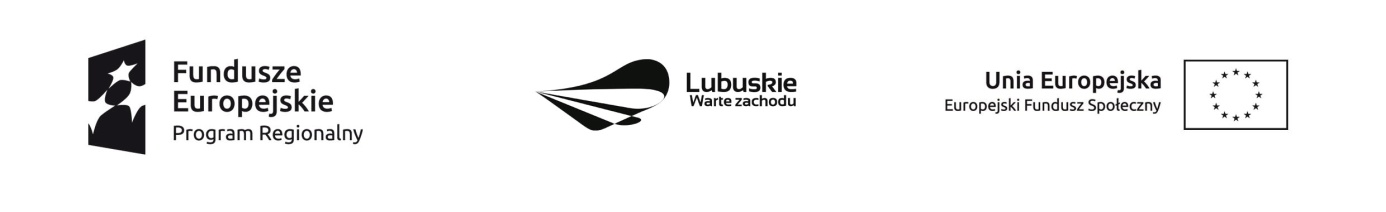         Krosno Odrzańskie, 20.01.2020 r.Unieważnienie części postępowania	Dyrektor Powiatowego Centrum Pomocy Rodzinie w Krośnie Odrzańskim informuje, że w wyniku zakończonego naboru ofert dotyczącego wyboru wykonawców na realizację usług Psychologa                                  i Psychoterapeuty w ramach realizacji projektu pn. „Integracja – droga do zmian” zgodnego z Zapytaniem ofertowym nr 8/RPO/2019 wybrano uznane za najkorzystniejsze oferty na dane usługi złożone przez Wykonawców. Jednakże, z przyczyn uniemożliwiających zawarcie umowy na część postanowienia dotyczącą usług psychoterapeuty niepodlegającej unieważnieniu postanowiono o unieważnieniu tej części postępowania.Uzasadnienie: Postępowanie prowadzone jest zgodnie z zasadą konkurencyjności. Przy ocenie złożonych ofert na usługi psychoterapeuty Zamawiający kierował się określonymi w zapytaniu ofertowym nr 8/RPO/2019 kryteriami ocen wg których oferenci uzyskali tą samą ilość punktów. Komisja wobec tego ponownie przeanalizowała oferty i oceniła je również poza przyjętymi w zapytaniu kryteriami, które nie były znane oferentom. Wobec powyższego kierując się zasadą uczciwej konkurencji i równego traktowania wykonawców postanowiono unieważnić postępowanie dotyczące wyboru wykonawcy na usługi Psychoterapeuty            w ramach realizacji projektu pn. „Integracja – droga do zmian”. Jednocześnie informujemy, iż w dniu 21.01.2020 r. zostanie ponownie ogłoszone postępowanie                 na Wykonawcę usług psychoterapeuty w ramach realizacji projektu pn. „Integracja – droga do zmian”.							              Dyrektor				           Powiatowego Centrum Pomocy Rodzinie w Krośnie Odrzańskim							   Monika Grek-Piekarska